leerdoelenorientatieBij een gesprek is de articulatie (de uitspraak) van woorden belangrijk. Omdat we bij een gesprek de neiging hebben snel te praten, woorden in te slikken of een dialect praten, kan dit ten koste gaan van de verstaanbaarheid. Ook worden lidwoorden ingeslikt of zinnen aan elkaar geplakt. Dit gaat ook ten koste van de verstaanbaarheid.Om duidelijk spreken te kunnen oefenen hebben we hieronder een aantal woorden en zinnen opgeschreven. Deze woorden en zinnen kun je voor spiegel hardop uitspreken.werkvorm 1We gaan als groep in een kring staan.De docent wijst naar 1 van jullie en spreekt 1 van bovenstaande zinnen uit. Daarna wijst deze leerling weer naar iemand anders en spreekt nog steeds het zelfde woord uit. Dit wordt een aantal keren herhaald.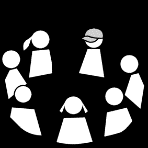 PlumpuddingTheo tilt de tafel opKleurende kleutersPruttelende potkachelsFietsende flitsende feestneusGrappige grollenSissende sluipende slangenKakelende kippenWapperende wimpersDe kip in het kippenhokDe kapper kapte KimberleyWipwappenKakelende kakatoeRuwe rakkersDikke dekenVeevervoerSappige sinaasappelTafeltennis toernooiTreiterende en treuzelende TinusPotige PieterEen puntig potloodRode rupsenKapotte KoekenpanBlinkende blikken